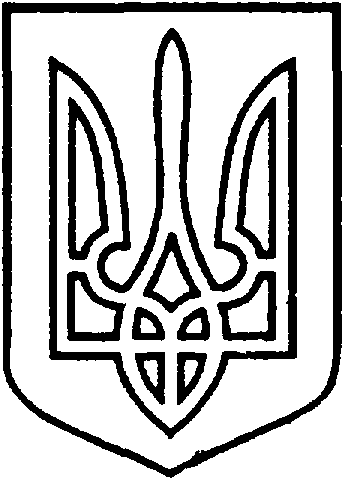 УКРАЇНАВІЙСЬКОВО-ЦИВІЛЬНА  АДМІНІСТРАЦІЯМІСТА  СЄВЄРОДОНЕЦЬК  ЛУГАНСЬКОЇ  ОБЛАСТІРОЗПОРЯДЖЕННЯКЕРІВНИКА ВІЙСЬКОВО-ЦИВІЛЬНОЇ  АДМІНІСТРАЦІЇЛуганська обл., м. Сєвєродонецьк,бульвар Дружби Народів, 3208 вересня 2020  року                                                                       № 271     Розглянувши заяву гр. Нікітіної Валентини Олексіївни (вх. № 57229 від 02.06.2020)                 про затвердження технічної документації  із землеустрою  щодо встановлення (відновлення) меж земельної ділянки в натурі (на місцевості), враховуючи, що домоволодіння належить на праві власності гр. Нікітіній В.О., відповідно до договору дарування від 28.06.1996, реєстраційний напис БТІ № 1550 від 18.08.1996, відповідно до статей 118, 121, Земельного Кодексу України, статті 55 Закону України «Про землеустрій», керуючись пунктом 8 частини третьої статті 6, пунктом 27 частини першої статті 4 Закону України «Про військово-цивільні адміністрації»,  ЗОБОВ’ЯЗУЮ:   1. Затвердити гр. Нікітіній Валентині Олексіївні технічну документацію із землеустрою  щодо встановлення (відновлення) меж земельної ділянки в натурі (на місцевості), кадастровий номер 4412900000:01:002:0251, площею 0,0778 га, , за адресою: Луганська обл., м. Сєвєродонецьк, житловий район Щедрищеве, вулиця Борова, буд. 87, для будівництва і обслуговування жилого будинку, господарських будівель і споруд (присадибна ділянка).2. Дане  розпорядження  підлягає оприлюдненню.3. Контроль за виконанням цього розпорядження покласти на в.о. заступника керівника ВЦА м. Сєвєродонецьк Олександра ОЛЬШАНСЬКОГО.Керівник військово-цивільної адміністрації                                               Олександр СТРЮК Про затвердження технічної документації  із землеустрою  щодо встановлення (відновлення) меж земельної ділянки в натурі (на місцевості) земельної ділянки гр. Нікітіній В.О. для будівництва і обслуговування жилого будинку, господарських будівель і споруд (присадибна ділянка),  за адресою: м. Сєвєродонецьк, житловий район Щедрищеве, вулиця Борова, буд. 87